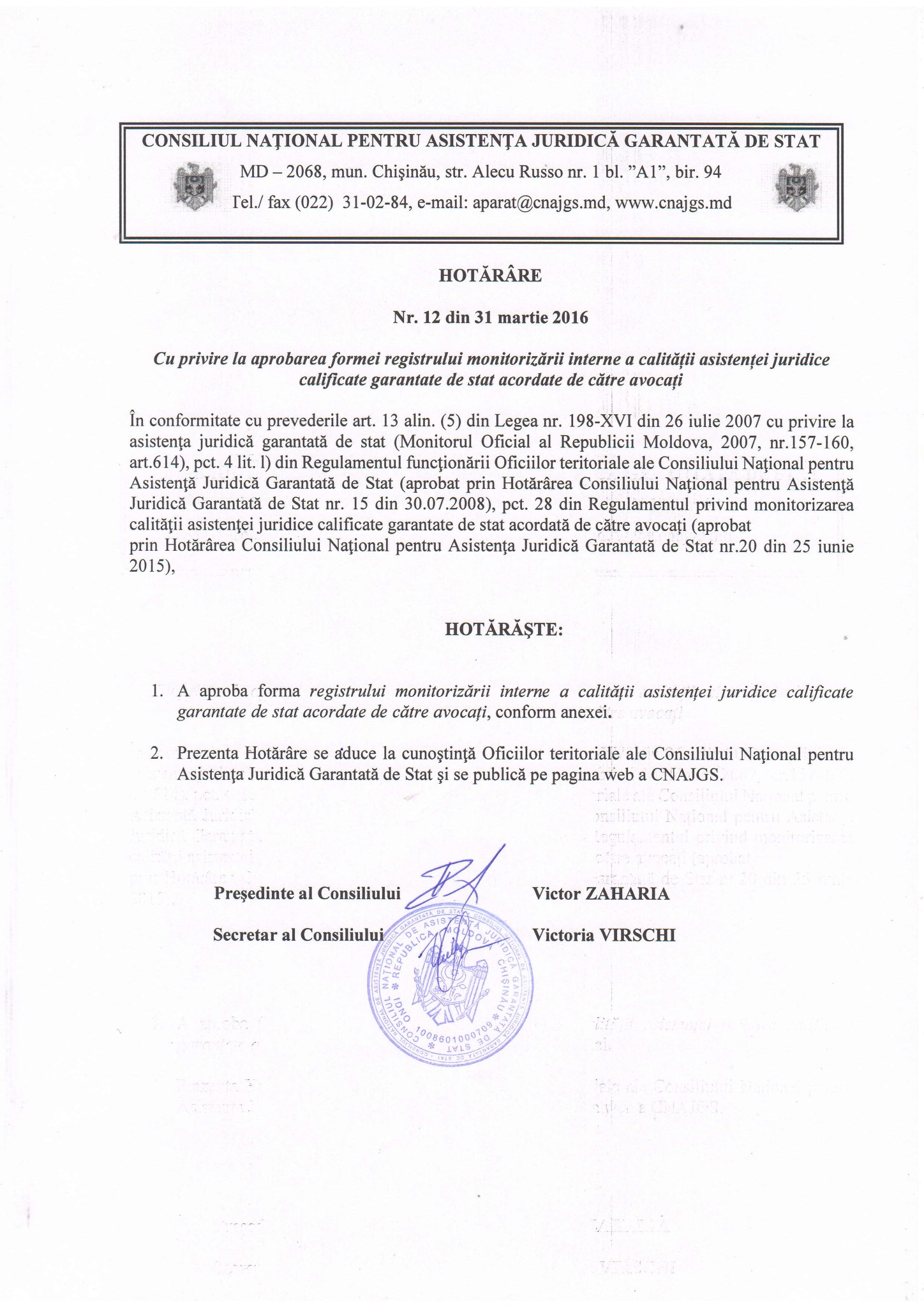                                                                                                                                                                                           Anexă la Hotărârea Consiliului Național pentru Asistența Juridică Garantată de Statnr. 12  din 31 martie 2016	“_____” _________________ 20____                  Oficiul teritorial ______________         al Consiliului Național pentru Asistența          Juridică Garantată de StatREGISTRULmonitorizării interne a calității asistenței juridice calificate garantate de stat acordate de către avocațiNr.Numele, prenumele avocatuluiData monitorizăriiCalificativul obținutData următoarei monitorizări